Digital Forensics ReportAuthorsAre there any traces of the files that contain the leaked secrets in Matty's or Tim's computers?….Do you find any evidence suggesting that Matty or Tim were aware of the existence of these files?…Can you determine how the files containing the leaked secrets have been stolen from Area 51 and gotten into the pen drive? Establish a timeline of relevant events.…What can you tell about the identity of the person(s) responsible for leaking the secrets?… Can also attach appendices, e.g., displaying relevant evidence, timelines, etc.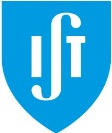 INSTITUTO SUPERIOR TÉCNICODepartamento de Engenharia InformáticaForensics Cyber SecurityMEIC / METI 2019-2020 – 1st Semester